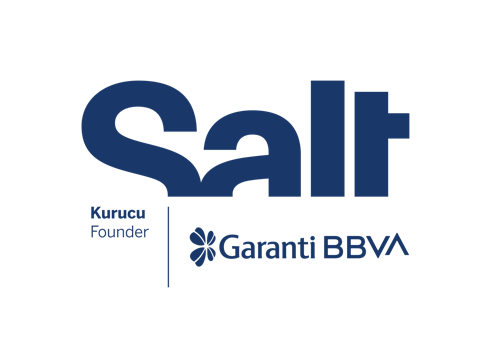 Press ReleaseOctober 2, 2023					In the Realm of Three Inland SeasHandan BörüteçeneNovember 7, 2023 – April 14, 2024Salt BeyoğluSalt’s upcoming exhibition “In the Realm of Three Inland Seas” opens on November 7 at Salt Beyoğlu.Founded by Garanti BBVA, Salt’s upcoming exhibition In the Realm of Three Inland Seas is the most comprehensive exhibition of Handan Börüteçene, whose practice has firmly focused on archeology, history, and nature for over forty years. The title points to a geography that has inspired the artist with its land and seas as well as cultural heritage and myths: Anatolia and Thrace. The exhibition, presented at Salt Beyoğlu between November 7, 2023–April 14, 2024, highlights various works, including Börüteçene’s early pieces, her award-winning installation Kır/Gör [Break/See] (1985), the terracotta series displayed in the Urart Art Gallery in 1987, and her large-scale public sculptures. Tracing an artistic practice that challenges amnesia, the selection opens up the artist’s desires, issues that she has persistently tackled, recurring motifs, and new directions in her works. Börüteçene’s work has been inspired by the expansive history and multilayered visuality of Istanbul, the city she was born and raised in. During the artist’s childhood years, when her interest in and excitement around the past became clear, the archeology books she browsed in her father’s library and the family visits to the Istanbul Archeology Museums had greatly influenced her imagination. Her mother, Mrs. Hesna, was a master embroiderer; the multicolored crystal beads, spangles, and pearls that were scattered around while she was working reinforced the artist’s relationship with color and form. While studying ceramics at the State Academy of Fine Arts in Istanbul, Börüteçene joined archeological fieldwork with the motivation of moving beyond the “four walls” and learning from the earth’s past. Her first excavation at Arykanda Ancient City coincided with her senior year at the Academy. Upon graduating in 1981, the artist moved to Paris and worked in the sculpture studio of Georges Jeanclos and César (Baldaccini) at l’École nationale supérieure des Beaux-Arts (1982-1984). Her first solo exhibition opened in Paris, while she took part in other significant exhibitions in Istanbul.Börüteçene participated in the 5th Exhibition of New Trends in Art (1985), organized as part of the Academy’s Istanbul Art Festival, with her installation Kır/Gör [Break/See]. She built a mudbrick structure based on Neolithic houses in Western Anatolia’s oldest site Hacılar, decorated the interior with contemporary relics ranging from technological devices to newspapers, banknotes, and various everyday objects, and invited the viewers to smash cuneiform tablets. Having received notable recognition in Turkey’s contemporary art scene, this work examined the ruined urban landscape in line with the cultural experiences of the 1980s and introduced two major veins in Börüteçene’s artistic practice and their intertwinement: the dialogue between cultures, ages, species, and humans and the ‘’memory of the Earth’’ that holds the knowledge from this dialogue. In Mutfak Ordusu [The Kitchen Army] (1984), Ütücüler [The Ironers] (1985), Kırma/Gör [Do Not Break/See] (1985-1987), and Kitle İletişimsizlik Araçları vs vs zzzz….bızzzz [Mass Miscommunication Tools etc etc zzzz….bızzzz] (1987), the artist utilized images, objects, texts, and forms from the Neolithic era until today to establish connections between past, present, and future. In the series Yeryüzünün Belleği [Memory of the Earth] (1995), she explored the idea of cultural continuity through the Anatolian flora that has existed since the Hittite era: she created “coffers of memory” that mix the plants and seeds from around the Kızılırmak river, collected in light of the Hattusa tablets, with soil from Troya and Aiolis regions. For Börüteçene, the concept of “memory of the Earth” covers the artist’s personal history as well. As her universe of knowledge expanded, her acquaintances from previous eras—such as Sumerian Ludingirra, Hittite Teshub, Sappho of Lesbos, and Moero of Byzantium—grew larger. She recorded her dialogues with such companions in her journals, which she has been carrying from her Paris studio to Venetian cafés and Mediterranean coasts. A selection of these notes, including quotes, drawings, scribbles, and poems, has turned into logbooks for the works Denize Âşık Olan Kürenin Kitabı [The Book of the Sphere That Loves the Sea] (1990) and Kendime Gömülü Kaldım [I Remained Buried Within Myself] (1999-ongoing). Previously printed only in a few catalogs, these texts shed light on Börüteçene’s artistic thought process as they now accompany the works in the exhibition.The artist has pursued a nomadic life between Istanbul, Paris, and Kaş. These translocations, in time, distanced Börüteçene from her works physically, if not conceptually. A group of works that were acquired into collections or that she gifted to friends have disappeared, deteriorated, or faded away due to various reasons. Her public sculptures in Istanbul have moved away from their original purpose due to functional changes in those places or are left to wear. Emphasizing these unrecorded, out-of-sight, and lost works, In the Realm of Three Inland Seas also addresses the negligence towards cultural heritage and artworks in Turkey. In the Realm of Three Inland Seas is programmed by Amira Akbıyıkoğlu from Salt. Further information on the accompanying public programs will be announced at saltonline.org and Salt’s social media channels.The exhibition is realized with the support of the Börteçene family and Spot Projects and with the contributions of Asya International Movers (transport), Dostcam (production), Eureko Sigorta (insurance), and Jotun Boya (paint).Salt is founded and supported by Garanti BBVA.Media RelationsZeynep Akanzeynep.akan@saltonline.org	+90 212 334 22 45